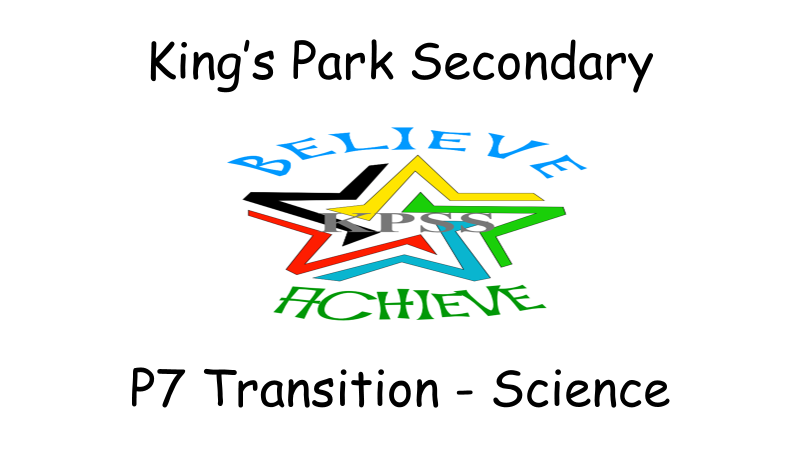 How does exercise affect your pulse rate?Name:…………………………………………………………………………………………………………………  Primary School:………………………………………………………………………………………………..Results tableConclusion……………………………………………………………………………………………………………………………………………………………………………………………………………………………………………………………………………………………………………………………………………………………………………………………………………………………………………………………………………………………………………………Research on the heart…………………………………………………………………………………………………………………………………………………………………………………………………………………………………………………………………………………………………………………………………………………………………………………………………………………………………………………………………………………………………………………………………………………………………………………………………………………………………………………ExercisePulse rate(beats per minute)Resting (sit down for 5 minutes to make sure you are rested)Walk slowly for 2 minutesWalk quickly for 2 minutesRun for 2 minutes